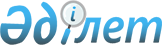 Ертіс ауданының ауылдық елді мекендерінде тұратын және жұмыс істейтін мемлекеттік денсаулық сақтау, әлеуметтік қамсыздандыру, білім беру, мәдениет, спорт және ветеринария ұйымдарының мамандарына бюджет қаражаты есебінен коммуналдық көрсетілетін қызметтерге ақы төлеу және отын сатып алу бойынша әлеуметтік қолдау көрсетудің тәртібі мен мөлшерін бекіту туралыПавлодар облысы Ертіс аудандық мәслихатының 2019 жылғы 30 желтоқсандағы № 215-51-6 шешімі. Павлодар облысының Әділет департаментінде 2020 жылғы 5 қаңтарда № 6699 болып тіркелді.
      Қазақстан Республикасының 2001 жылғы 23 қаңтардағы "Қазақстан Республикасындағы жергілікті мемлекеттік басқару және өзін-өзі басқару туралы" Заңының 6-бабына, Қазақстан Республикасының 2005 жылғы 8 шілдедегі "Агроөнеркәсіптік кешенді және ауылдық аумақтарды дамытуды мемлекеттік реттеу туралы" Заңының 18-бабы 5-тармағына, Қазақстан Республикасының 2016 жылғы 6 сәуірдегі "Құқықтық актілер туралы" Заңының 46-бабы 2-тармағының 4) тармақшасына сәйкес, Ертіс аудандық мәслихаты ШЕШІМ ҚАБЫЛДАДЫ:
      1. Ертіс ауданының ауылдық елді мекендерінде тұратын және жұмыс істейтін мемлекеттік денсаулық сақтау, әлеуметтік қамсыздандыру, білім беру, мәдениет, спорт және ветеринария ұйымдарының мамандарына бюджет қаражаты есебінен коммуналдық көрсетілетін қызметтерге ақы төлеу және отын сатып алу бойынша әлеуметтік қолдау көрсетудің тәртібі мен мөлшері осы шешімнің қосымшасына сәйкес бекітілсін.
      2. Ертіс аудандық мәслихатының 2018 жылғы 23 ақпандағы "Ертіс ауданының ауылдық елді мекендерде тұратын және жұмыс істейтін мемлекеттік әлеуметтік қамсыздандыру, білім беру, мәдениет, спорт және ветеринария ұйымдарының мамандарына отын сатып алу үшін әлеуметтік көмек беру туралы" № 120-23-6 шешімінің (Нормативтік құқықтық актілерді мемлекеттік тіркеу тізілімінде № 5900 болып тіркелген, 2018 жылғы 16 наурызда Қазақстан Республикасы нормативтік құқықтық актілерінің эталондық бақылау банкінде жарияланған) күші жойылды деп танылсын.
      3. Осы шешімнің орындалуын бақылау аудандық мәслихатының бюджет, әлеуметтік саясат және заңдылық жөніндегі тұрақты комиссиясына жүктелсін.
      4. Осы шешім алғашқы ресми жарияланған күнінен кейін күнтізбелік он күн өткен соң қолданысқа енгізіледі. Ертіс ауданының ауылдық елді мекендерінде тұратын және жұмыс істейтін
мемлекеттік денсаулық сақтау, әлеуметтік қамсыздандыру, білім беру, мәдениет, спорт
және ветеринария ұйымдарының мамандарына бюджет қаражаты есебінен
коммуналдық көрсетілетін қызметтерге ақы төлеу және отын сатып алу бойынша
әлеуметтік қолдау көрсетудің тәртібі мен мөлшері
      1. Бюджет қаражаты есебінен коммуналдық көрсетілетін қызметтерге ақы төлеу және отын сатып алу бойынша әлеуметтік қолдау (бұдан әрі – әлеуметтік қолдау) Ертіс ауданының ауылдық елді мекендерінде тұратын және жұмыс істейтін мемлекеттік денсаулық сақтау, әлеуметтік қамсыздандыру, білім беру, мәдениет, спорт және ветеринария ұйымдарының мамандарына (бұдан әрі – мамандар) көрсетіледі.
      2. Әлеуметтік қолдауды тағайындау және төлеу уәкілетті орган - "Ертіс ауданының жұмыспен қамту және әлеуметтік бағдарламалар бөлімі" мемлекеттік мекемесімен жүзеге асырылады.
      3. Әлеуметтік қолдау екінші деңгейдегі банкте немесе банк операцияларын жүзеге асыруға тиісті лицензиясы бар ұйымдарда жеке (карточкалық) шотының болуын растайтын құжатты қоса бере отырып, мемлекеттік ұйымның бірінші басшысы бекіткен тізім негізінде мамандардан өтініштер талап етілмей көрсетіледі.
      4. Әлеуметтік қолдауды төлеуді уәкілетті орган екінші деңгейдегі банктер немесе банк операцияларының тиісті түрлеріне лицензиясы бар ұйымдар арқылы мамандардың дербес (карточкалық) шоттарына аудару жолымен жүргізіледі.
      5. Отбасында екі және одан да көп мамандар тұрған жағдайда әлеуметтік қолдау осы адамдардың әрқайсысына тағайындалады және төленеді.
      6. Мамандарға әлеуметтік қолдау бюджет қаражаты есебінен жылына бір рет 3,3 (үш бүтін оннан үш) айлық есептік көрсеткіш мөлшерінде көрсетіледі.
      Ескерту. 6-тармақ жаңа редакцияда - Павлодар облысы Ертіс аудандық мәслихатының 19.08.2022 № 77-20-7 (алғашқы ресми жарияланған күнінен кейін күнтізбелік он күн өткен соң қолданысқа енгізіледі) шешімімен.


					© 2012. Қазақстан Республикасы Әділет министрлігінің «Қазақстан Республикасының Заңнама және құқықтық ақпарат институты» ШЖҚ РМК
				
      Ертіс аудандық мәслихатының сессия төрағасы 

И. Айтимбетова

      Ертіс аудандық мәслихатының хатшысы 

Б. Шингисов
Ертіс аудандық
мәслихатының 2019 жылғы
30 желтоқсаны
№ 215-51-6 шешіміне
қосымша